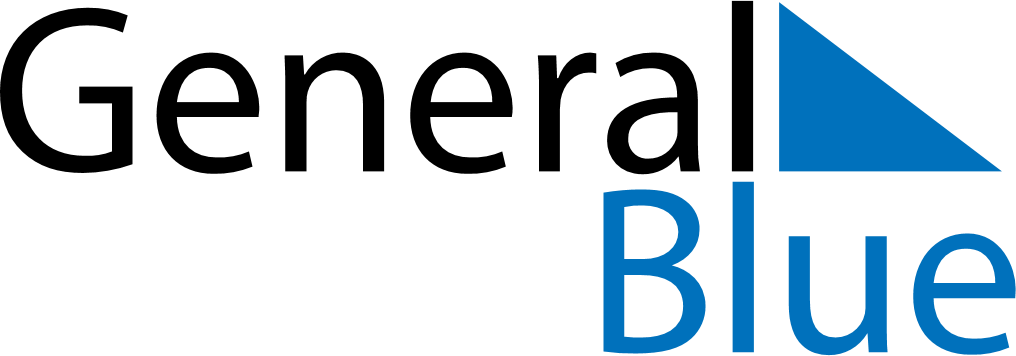 October 2018October 2018October 2018UkraineUkraineSundayMondayTuesdayWednesdayThursdayFridaySaturday1234567891011121314151617181920Defender of Ukraine DayDefender of Ukraine Day (substitute day)2122232425262728293031